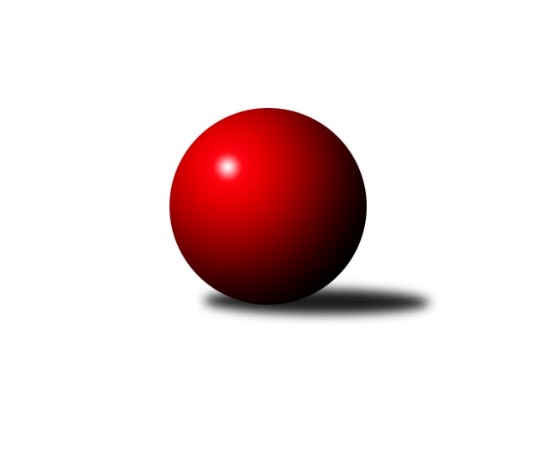 Č.1Ročník 2024/2025	15.2.2024Nejlepšího výkonu v tomto kole: 690 dosáhlo družstvo: HASIČKYMAKL 3T 2024/2025Výsledky 1. kolaSouhrnný přehled výsledků:DECATHLON	- BABČI	8:0	655:542		15.2.ŠIBAL-KY	- Fyzáci	8:0	683:413		15.2.SUCHOŠI	- EIM KOVÁCI	2:6	599:603		15.2.HASIČKY	- KOM 2	6:2	690:659		15.2.JEŠTĚRKY	- VOS	2:6	599:665		15.2. SEM-TAM	- MAT a PAT	0:8	488:634		15.2.Tabulka družstev:	1.	MAT a PAT	11	9	1	1	66 : 22 	 	 666	19	2.	ŠIBAL-KY	11	8	1	2	62 : 26 	 	 638	17	3.	EIM KOVÁCI	11	7	1	3	54 : 34 	 	 596	15	4.	DECATHLON	11	6	2	3	54 : 34 	 	 636	14	5.	KOM 2	11	5	3	3	56 : 32 	 	 633	13	6.	VOS	11	6	0	5	46 : 42 	 	 623	12	7.	JEŠTĚRKY	11	5	1	5	51 : 37 	 	 625	11	8.	HASIČKY	11	5	0	6	42 : 46 	 	 621	10	9.	BABČI	11	3	3	5	38 : 50 	 	 574	9	10.	SUCHOŠI	11	4	0	7	37 : 51 	 	 596	8	11.	Fyzáci	11	1	1	9	10 : 78 	 	 432	3	12.	SEM-TAM	11	0	1	10	12 : 76 	 	 511	1Podrobné výsledky kola:	 DECATHLON	655	8:0	542	BABČI	Jakub Soviš	 	 97 	 116 		213 	 2:0 	 156 	 	89 	 67		Božena Dokládalová	Libuše Konštacká	 	 111 	 110 		221 	 2:0 	 182 	 	86 	 96		Nataša Skoupilová	Josef Vosyka	 	 106 	 115 		221 	 2:0 	 204 	 	107 	 97		Barbora Rydzykovározhodčí: Nejlepšího výkonu v tomto utkání: 221 kuželek dosáhli: Libuše Konštacká, Josef Vosyka	 ŠIBAL-KY	683	8:0	413	Fyzáci	Tomáš Vavřička	 	 114 	 110 		224 	 2:0 	 201 	 	85 	 116		Dariusz Nogol	Kateřina Šimáková	 	 103 	 105 		208 	 2:0 	 131 	 	69 	 62		Marcela Valová	Renata Tvrdcová	 	 116 	 135 		251 	 2:0 	 81 	 	32 	 49		Marianna Schreiberovározhodčí: Nejlepší výkon utkání: 251 - Renata Tvrdcová	 SUCHOŠI	599	2:6	603	EIM KOVÁCI	Dagmar Suchánková	 	 117 	 107 		224 	 2:0 	 176 	 	88 	 88		Ladislav Vykoukal	Vratislava Šándorová	 	 85 	 89 		174 	 0:2 	 190 	 	107 	 83		Nikolaj Delzet	Lukáš Suchánek	 	 100 	 101 		201 	 0:2 	 237 	 	127 	 110		Zdeněk Dědáčekrozhodčí: Nejlepší výkon utkání: 237 - Zdeněk Dědáček	 HASIČKY	690	6:2	659	KOM 2	Alena Dokoupilová	 	 117 	 108 		225 	 2:0 	 218 	 	97 	 121		Antonín Kadlec	Jana Ptáčková	 	 107 	 121 		228 	 0:2 	 246 	 	122 	 124		Jakub Ondrák	Monika Bálková	 	 127 	 110 		237 	 2:0 	 195 	 	109 	 86		Petr Šanovecrozhodčí: Nejlepší výkon utkání: 246 - Jakub Ondrák	 JEŠTĚRKY	599	2:6	665	VOS	Edvin Gartner	 	 96 	 122 		218 	 0:2 	 241 	 	121 	 120		František Vrobel	Ludmila Krhovská	 	 112 	 92 		204 	 2:0 	 199 	 	89 	 110		Ladislav Slovák	Marta Cicková	 	 88 	 89 		177 	 0:2 	 225 	 	113 	 112		Martin Ondrarozhodčí: Nejlepší výkon utkání: 241 - František Vrobel	  SEM-TAM	488	0:8	634	MAT a PAT	Matěj Klusáček	 	 81 	 89 		170 	 0:2 	 214 	 	107 	 107		Marek Pospíšil	Stanislava Ludwigová	 	 56 	 52 		108 	 0:2 	 193 	 	80 	 113		Zdeněk Tkadleček	Jan Kučera	 	 100 	 110 		210 	 0:2 	 227 	 	126 	 101		Petr Bulavarozhodčí: Nejlepší výkon utkání: 227 - Petr BulavaPořadí jednotlivců:	jméno hráče	družstvo	celkem	plné	dorážka	chyby	poměr kuž.	Maximum	1.	Petr Bulava 	MAT a PAT	246.36	171.5	74.9	5.5	1/1	(284)	2.	Edvin Gartner 	JEŠTĚRKY	230.82	159.2	71.6	6.9	1/1	(267)	3.	Miroslav Šustr 	KOM 2	227.44	163.0	64.4	8.1	1/1	(246)	4.	Renata Tvrdcová 	ŠIBAL-KY	223.10	159.4	63.7	8.1	1/1	(251)	5.	Monika Bálková 	HASIČKY	223.00	158.9	64.1	7.3	1/1	(252)	6.	Ivo Soviš 	DECATHLON	222.86	161.9	61.0	8.4	1/1	(232)	7.	Libor Vašík 	MAT a PAT	222.83	157.7	65.2	8.5	1/1	(247)	8.	Libuše Konštacká 	DECATHLON	222.11	152.0	70.1	5.7	1/1	(242)	9.	Jakub Ondrák 	KOM 2	221.80	154.4	67.4	8.6	1/1	(260)	10.	František Vrobel 	VOS	221.00	162.7	58.3	8.9	1/1	(241)	11.	Martin Ondra 	VOS	216.22	157.3	58.9	9.1	1/1	(231)	12.	Zdeněk Dědáček 	EIM KOVÁCI	215.70	155.0	60.7	8.4	1/1	(237)	13.	Tomáš Vavřička 	ŠIBAL-KY	214.18	157.5	56.7	10.0	1/1	(239)	14.	Petra Skoupilová 	BABČI	214.00	151.0	63.0	6.0	1/1	(214)	15.	Dagmar Suchánková 	SUCHOŠI	213.55	154.3	59.3	10.2	1/1	(248)	16.	Marek Pospíšil 	MAT a PAT	213.50	154.4	59.1	8.2	1/1	(236)	17.	Josef Vosyka 	DECATHLON	213.25	153.3	60.0	8.0	1/1	(248)	18.	Jana Ptáčková 	HASIČKY	213.00	159.0	54.0	10.1	1/1	(235)	19.	Lubomír Křenek 	ŠIBAL-KY	210.00	160.0	50.0	10.0	1/1	(210)	20.	Jakub Soviš 	DECATHLON	206.14	153.0	53.1	10.1	1/1	(225)	21.	Kateřina Šimáková 	ŠIBAL-KY	205.90	149.0	56.9	9.9	1/1	(238)	22.	Barbora Rydzyková 	BABČI	204.18	151.0	53.2	12.9	1/1	(216)	23.	Michal Schreib 	VOS	203.88	150.5	53.4	9.9	1/1	(239)	24.	Zdeněk Tkadleček 	MAT a PAT	203.75	145.8	58.0	10.0	1/1	(228)	25.	Viktor Kovach 	EIM KOVÁCI	203.00	147.0	56.0	4.0	1/1	(203)	26.	Sergei Popovič 	EIM KOVÁCI	202.70	144.3	58.4	8.8	1/1	(231)	27.	Nataša Skoupilová 	BABČI	200.90	144.2	56.7	10.8	1/1	(244)	28.	Lukáš Suchánek 	SUCHOŠI	200.18	144.3	55.9	10.8	1/1	(234)	29.	Ludmila Krhovská 	JEŠTĚRKY	198.45	149.5	49.0	11.0	1/1	(226)	30.	Jan Kučera 	 SEM-TAM	197.86	139.0	58.9	10.3	1/1	(221)	31.	Jarmila Křenková 	BABČI	196.67	145.3	51.3	12.7	1/1	(213)	32.	Matěj Klusáček 	 SEM-TAM	196.00	144.4	51.6	11.9	1/1	(221)	33.	Marta Cicková 	JEŠTĚRKY	195.91	140.7	55.2	9.6	1/1	(232)	34.	Petr Šanovec 	KOM 2	195.00	147.4	47.6	12.6	1/1	(229)	35.	Ladislav Slovák 	VOS	191.89	135.7	56.2	11.1	1/1	(219)	36.	Antonín Kadlec 	KOM 2	191.33	136.7	54.7	12.7	1/1	(218)	37.	Iva Hofírková 	DECATHLON	189.00	128.0	61.0	15.0	1/1	(189)	38.	Alena Dokoupilová 	HASIČKY	185.18	137.5	47.6	14.4	1/1	(225)	39.	Ladislav Vykoukal 	EIM KOVÁCI	184.57	138.7	45.9	14.7	1/1	(211)	40.	Vratislava Šándorová 	SUCHOŠI	182.27	132.5	49.8	12.5	1/1	(204)	41.	Miloslav Urban 	KOM 2	178.00	127.0	51.0	13.0	1/1	(178)	42.	Nikolaj Delzet 	EIM KOVÁCI	176.20	133.2	43.0	15.6	1/1	(190)	43.	Dariusz Nogol 	Fyzáci	175.17	135.8	39.3	14.3	1/1	(201)	44.	Natálie Nogolová 	Fyzáci	171.71	126.4	45.3	16.1	1/1	(218)	45.	Kučerová Dagmar 	 SEM-TAM	171.38	121.4	50.0	14.3	1/1	(194)	46.	Lucie Vinohradníková 	 SEM-TAM	169.00	111.0	58.0	16.0	1/1	(169)	47.	Miroslava Fráňová 	MAT a PAT	165.00	123.0	42.0	19.0	1/1	(172)	48.	Ivana Halabicová 	ŠIBAL-KY	162.00	116.0	46.0	13.0	1/1	(162)	49.	Božena Dokládalová 	BABČI	157.25	113.5	43.8	17.4	1/1	(182)	50.	Petra Viktorinová 	Fyzáci	140.80	105.2	35.6	21.6	1/1	(161)	51.	Marcela Valová 	Fyzáci	133.17	100.7	32.5	22.8	1/1	(145)	52.	Stanislava Ludwigová 	 SEM-TAM	124.89	92.0	32.9	26.2	1/1	(151)	53.	Karla Trlicová 	Fyzáci	117.00	81.8	35.2	26.4	1/1	(143)	54.	Romana Pospíšilová 	Fyzáci	115.00	90.0	25.0	32.0	1/1	(115)	55.	Stanislava Tlapalová 	DECATHLON	101.00	84.0	17.0	31.0	1/1	(101)	56.	Marianna Schreiberová 	Fyzáci	100.00	70.3	29.7	30.3	1/1	(125)Sportovně technické informace:Starty náhradníků:registrační číslo	jméno a příjmení 	datum startu 	družstvo	číslo startu
Hráči dopsaní na soupisku:registrační číslo	jméno a příjmení 	datum startu 	družstvo	Program dalšího kola:2. koloNejlepší šestka kola - absolutněNejlepší šestka kola - absolutněNejlepší šestka kola - absolutněNejlepší šestka kola - absolutněNejlepší šestka kola - dle průměru kuželenNejlepší šestka kola - dle průměru kuželenNejlepší šestka kola - dle průměru kuželenNejlepší šestka kola - dle průměru kuželenNejlepší šestka kola - dle průměru kuželenPočetJménoNázev týmuVýkonPočetJménoNázev týmuPrůměr (%)Výkon1xRenata TvrdcováŠIBAL-KY2511xRenata TvrdcováŠIBAL-KY126.332511xJakub OndrákKOM 22461xJakub OndrákKOM 2123.822461xFrantišek VrobelVOS2411xFrantišek VrobelVOS121.32411xMonika BálkováHASIČKY2371xMonika BálkováHASIČKY119.292371xZdeněk DědáčekEIM2371xZdeněk DědáčekEIM119.292371xJana PtáčkováHASIČKY2281xJana PtáčkováHASIČKY114.76228